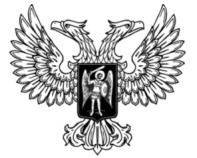 ДонецкАЯ НароднАЯ РеспубликАЗАКОНО ВНЕСЕНИИ ИЗМЕНЕНИЙ В СТАТЬИ 22 И 28 ЗАКОНА ДОНЕЦКОЙ НАРОДНОЙ РЕСПУБЛИКИ «О СТАТУСЕ СУДЕЙ»Принят Постановлением Народного Совета 6 августа 2021 годаСтатья 1Внести в Закон Донецкой Народной Республики от 31 августа 2018 года № 242-IНС «О статусе судей» (опубликован на официальном сайте Народного Совета Донецкой Народной Республики 10 сентября 2018 года) следующие изменения:1) в статье 22:а) абзац седьмой части 9 признать утратившим силу;б) дополнить частью 91 следующего содержания:«91. Порядок и условия определения выслуги лет судей утверждаются постановлением Совета судей Донецкой Народной Республики.»;2) в статье 28:а) в части 6 слова «абзац второй части 9» заменить словами «часть 91»;б) часть 6 дополнить абзацем вторым следующего содержания:«До вступления в силу части 91 статьи 22 настоящего Закона порядок и условия определения выслуги лет судей утверждаются Главой Донецкой Народной Республики.»;в) в части 7 цифры «3–16» заменить цифрами «3–9, 10–16».Глава Донецкой Народной Республики					Д.В. Пушилинг. Донецк16 августа 2021 года№ 307-IIНС 